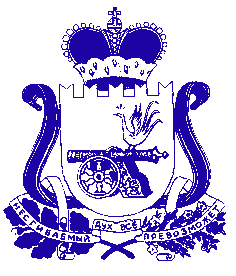 СОВЕТ ДЕПУТАТОВ  ПЕЧЕРСКОГО СЕЛЬСКОГО ПОСЕЛЕНИЯСМОЛЕНСКОГО РАЙОНА СМОЛЕНСКОЙ ОБЛАСТИРЕШЕНИЕот 08  мая  2020 года 					                             № 23О внесении изменений в решение Совета депутатов Печерского сельского поселения Смоленского района Смоленской области от 06.06.2018 г. № 20 «Об избирательной комиссии муниципального образования Печерского  сельского поселения Смоленского района Смоленской области»В соответствии со статьей 24 Федерального закона от 12 июня 2002 года № 67-ФЗ «Об основных гарантиях избирательных прав и права на участие в референдуме граждан Российской Федерации», статьями 11, 12 областного закона от 24 апреля 2003 года № 12-з «Об избирательных комиссиях, комиссиях референдума в Смоленской области», руководствуясь Уставом муниципального образования Печерского  сельского поселения Смоленского района Смоленской области, Совет депутатов Печерского сельского поселения Смоленского района Смоленской областиРЕШИЛ:Внести в решение Совета депутатов Печерского сельского поселения Смоленского района Смоленской области от 06.06.2018 г. № 20 «Об избирательной комиссии муниципального образования Печерского  сельского поселения Смоленского района Смоленской области» следующие изменения:пп.6 п.2 читать в новой редакции:2. Настоящее решение вступает в силу со дня принятия.3. Настоящее решение опубликовать в газете «Сельская правда».Глава муниципального образованияПечерского сельского поселения	Смоленского района Смоленской области                                  Ю.Н. Янченко «6.КупринаСветлана Сергеевна,1982 года рождения, образование высшее, временно не работает, кандидатура предложена собранием избирателей по месту жительства по адресу: Смоленская область, Смоленский район с.Печерск ул. Пионерская д.3.